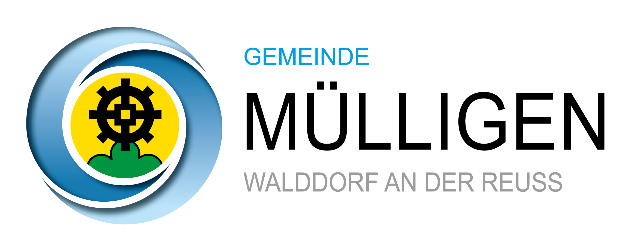 Gesuch um Beitrag an die familienergänzende Kinderbetreuung  Gemäss Kinderbetreuungsreglement bzw. Elternbeitragsreglement der Gemeinde Mülli- gen leistet die Gemeinde einen finanziellen Beitrag für Kosten der familienergänzenden  Kinderbetreuung an sorgeberechtigte Eltern:  Angaben zu den Gesuchstellenden  Name/Vornamen 			  Strasse/PLZ/Ort 			  Telefon 			 Arbeitgeber/Schule GesuchstellerIn 			 Arbeitgeber/Schule PartnerIn 		Zivilstand 	□ ledig / verwitwet seit	□ verheiratet seit  	□ geschieden/getrennt (Scheidungsurteil und   	       Betreuungsvertrag beilegen)   	□ im Konkubinat lebend  KonkubinatspartnerIn 			Im Konkubinat seit (Monat/Jahr)		Wird Sozialhilfe bezogen 	□ Ja  	□ NeinBeilagen  □ Kopie Betreuungsvertrag  □ Letzte definitive Steuerveranlagung  □ Bescheinigung des kantonalen Steueramtes für quellenbesteuerte Personen  □ Allfällige Kopie Scheidungs- oder Trennungsurteil  Weitere Angaben zum Gesuch  Kontoverbindung			(Bank, Post, IBAN)			Angaben zu den betreuten Kindern  Name/Vorname des Kindes		Geburtsdatum		Gemeinsames Kind   	 	           □ Ja          □ Nein   Im gleichen Haushalt lebend 	           □ Ja          □ Nein  Name/Vorname des Kindes		Geburtsdatum			Gemeinsames Kind   	 	           □ Ja          □ Nein   Im gleichen Haushalt lebend 	           □ Ja          □ Nein  Name/Vorname des Kindes		Geburtsdatum				Gemeinsames Kind   	 	           □ Ja          □ Nein   Im gleichen Haushalt lebend 	           □ Ja          □ Nein  Name/Vorname des Kindes		Geburtsdatum				Gemeinsames Kind   	 	           □ Ja          □ Nein   Im gleichen Haushalt lebend 	           □ Ja          □ Nein  GesuchstellerIn						PartnerIn							Ort/Datum							Mit der Unterschrift wird die Einwilligung zur Verwendung der Steuerdaten für die Prüfung der Anspruchs- berechtigung und die Berechnung eines allfälligen Beitrages sowie gegebenenfalls für die Information des  Sozialdienstes der Gemeinde erteilt. Die Gesuchsteller verpflichten sich, Veränderungen, die eine Auswir- kung auf den Gemeindebeitrag haben, umgehend der vom Gemeinderat bezeichneten Verwaltungsstelle  mitzuteilen.  Massgebendes Einkommen / Abstufung  Höhe der Subvention (20 % Basisbetrag)  Bis CHF 30‘000.00  CHF 30‘001.00 bis CHF 40‘000.00  CHF 40‘001.00 bis CHF 50‘000.00  CHF 50‘001.00 bis CHF 60‘000.00  CHF 60‘001.00 bis CHF 70‘000.00  CHF 70‘001.00 bis CHF 80‘000.00  CHF 80‘001.00 bis CHF 90‘000.00  CHF 90‘001.00 bis CHF 100‘000.00  ab CHF 100‘001.00  80%70%60%50%40%30%20%10%0%